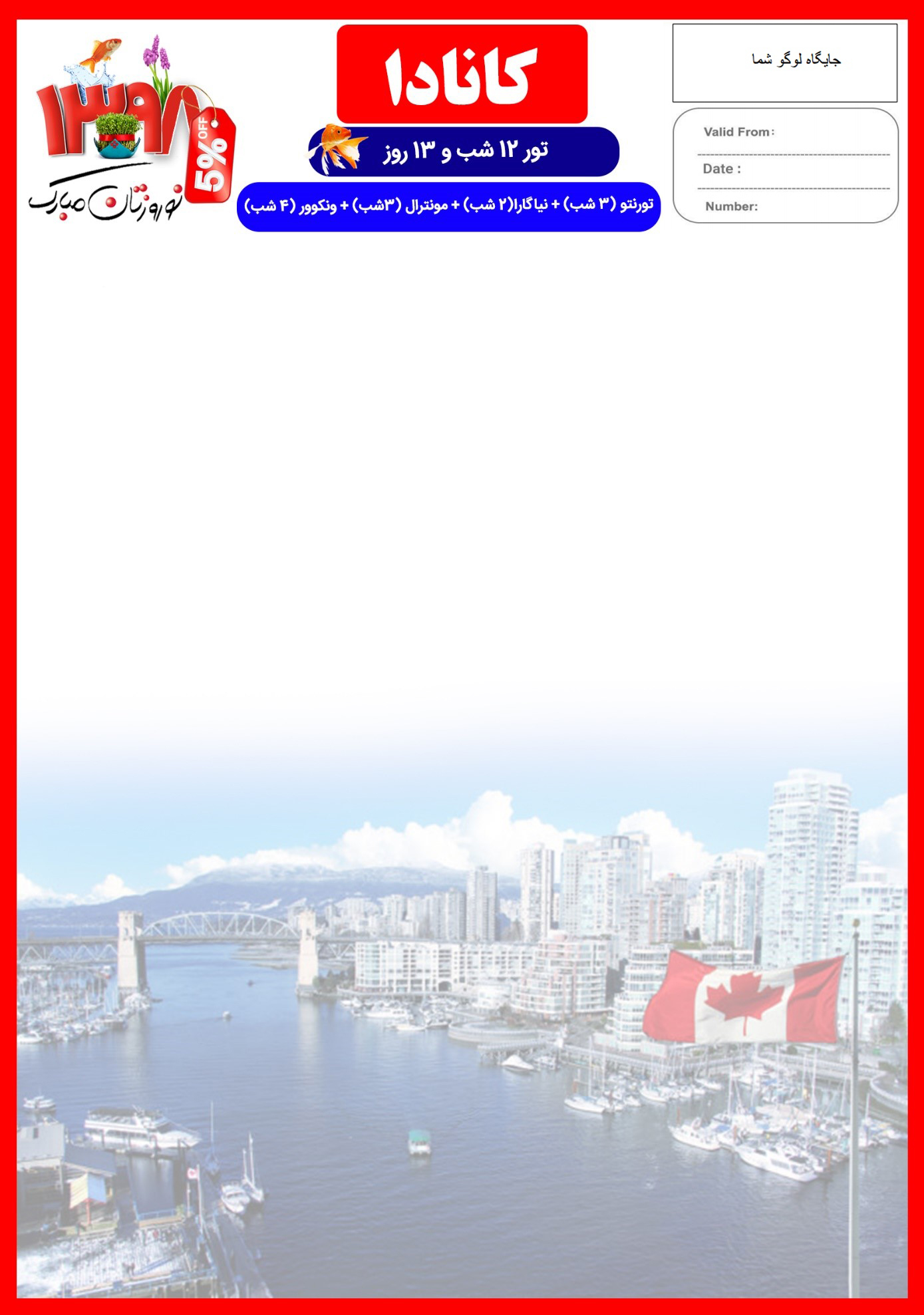 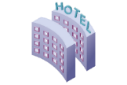 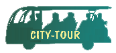 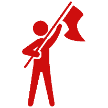 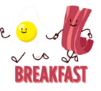 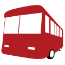 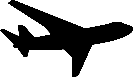 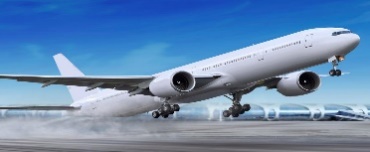 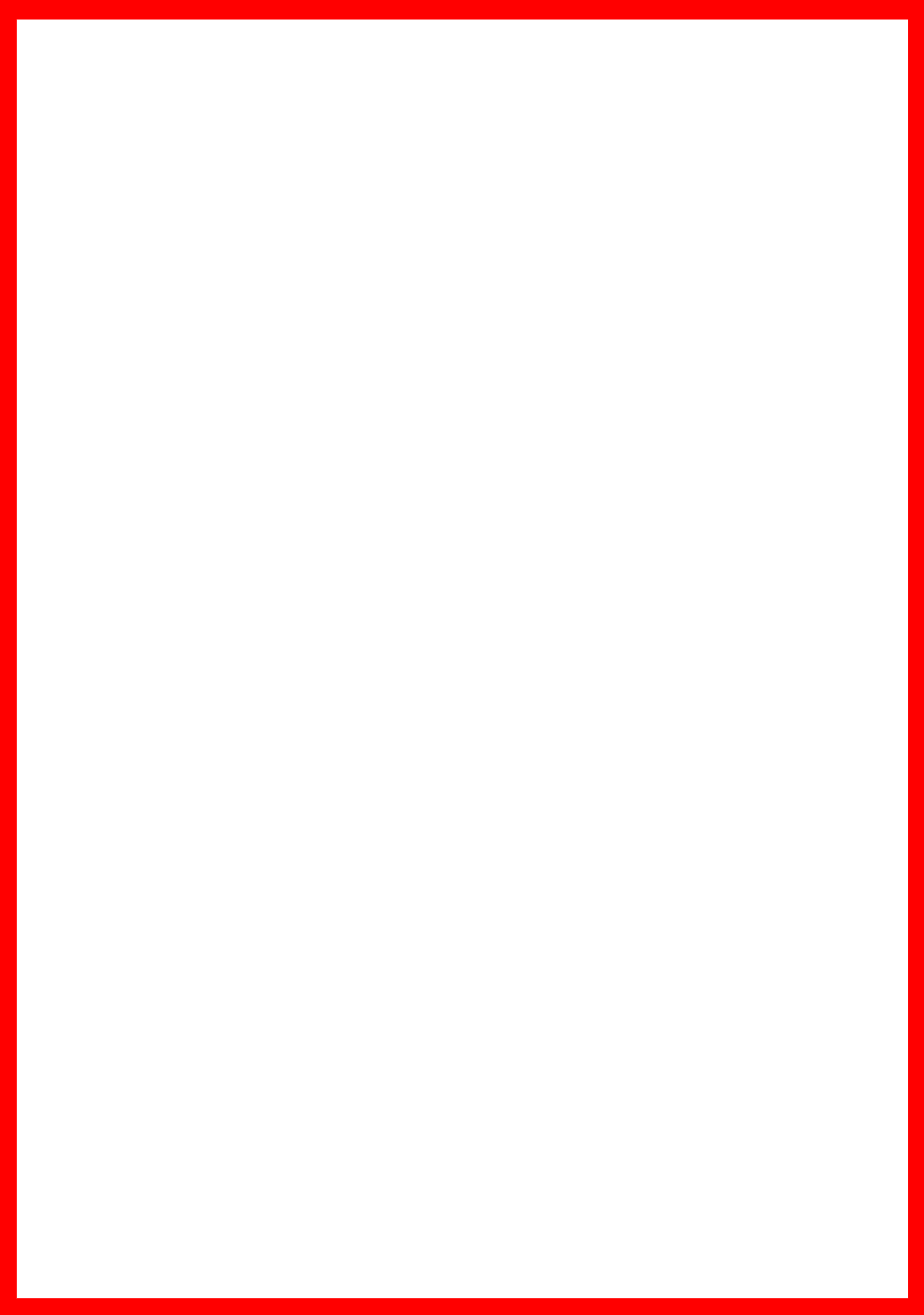 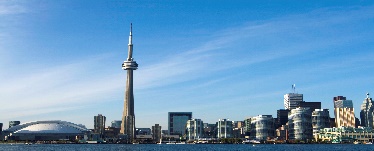 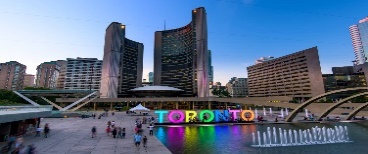 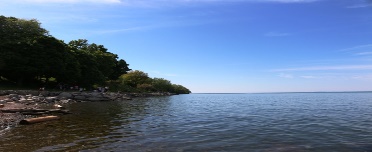 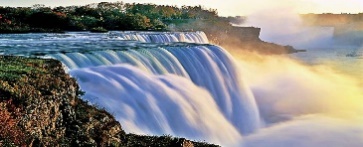 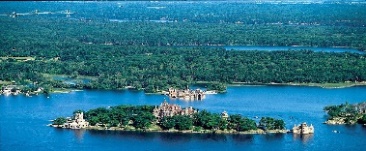 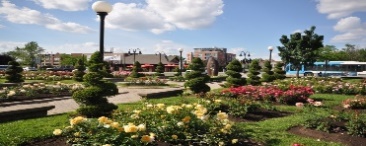 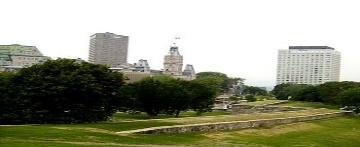 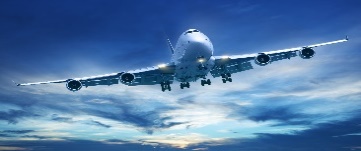 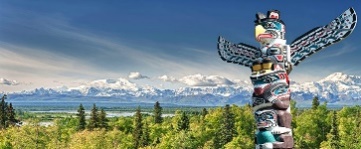 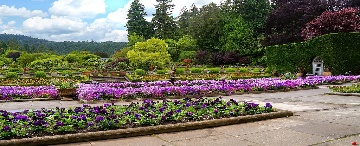 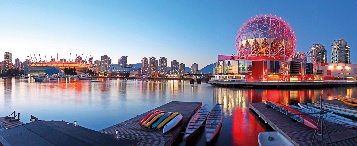 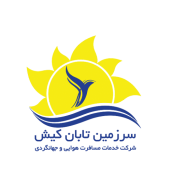 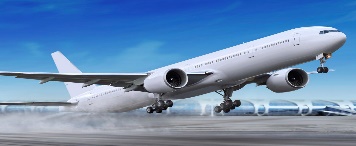 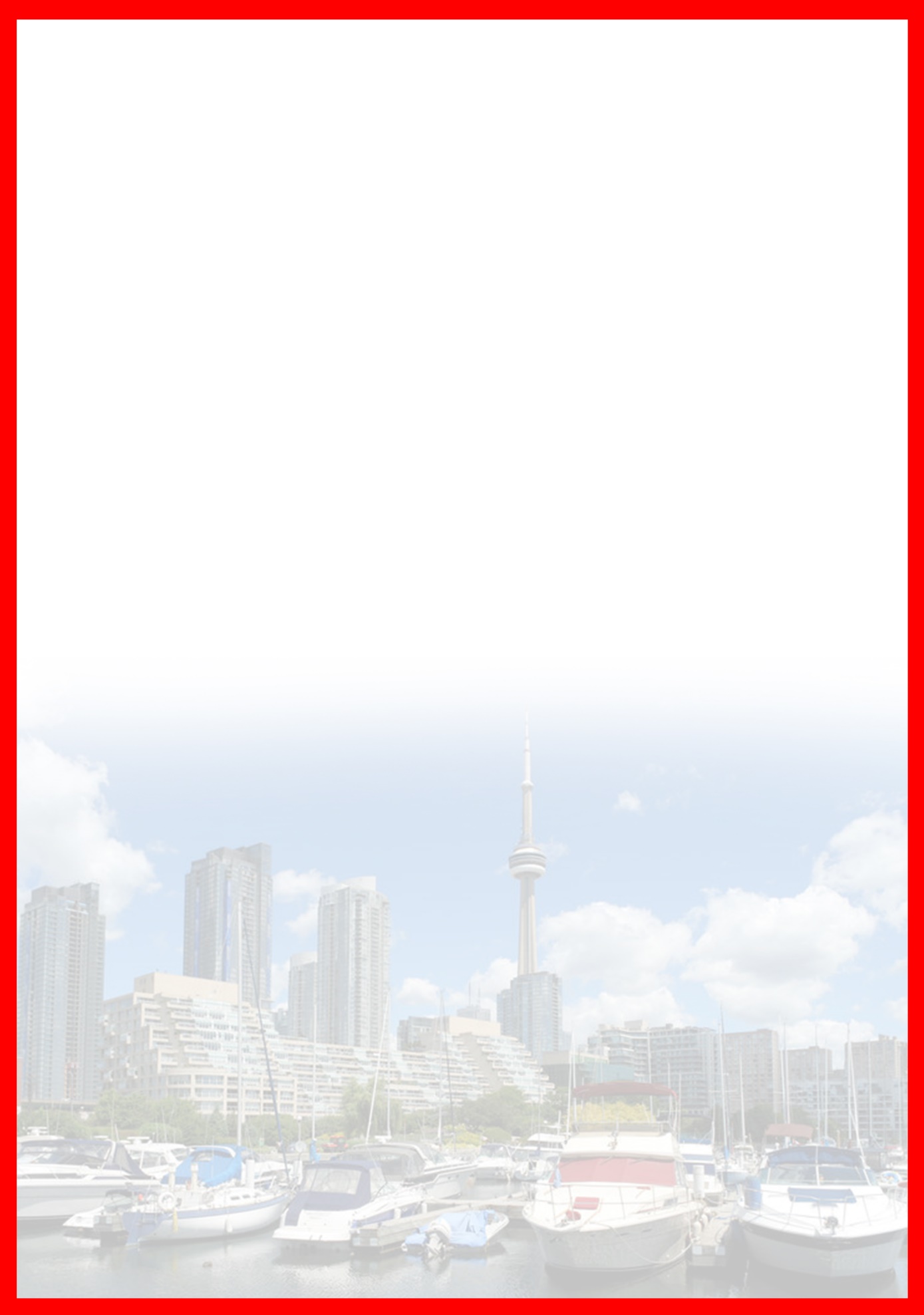 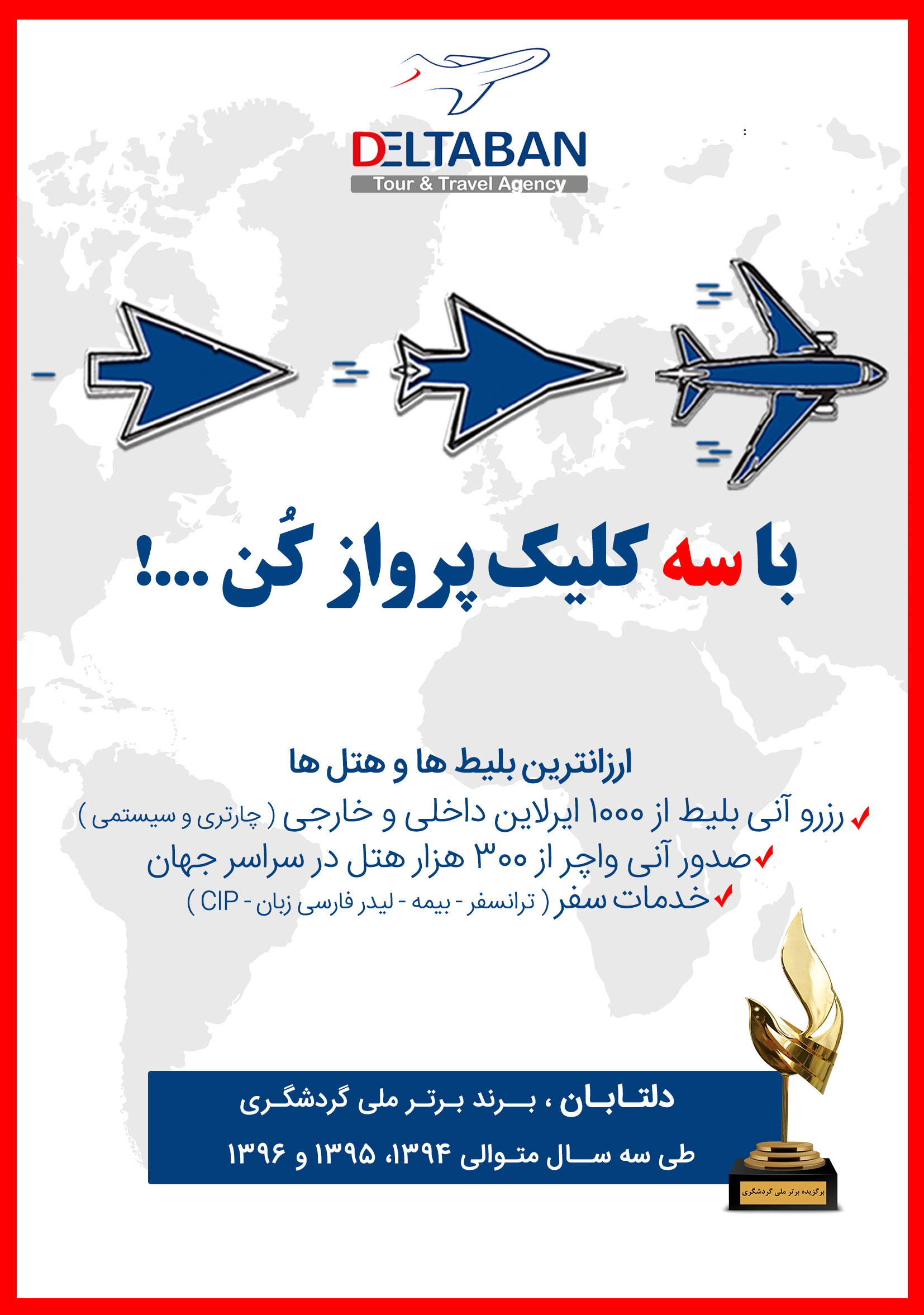 هتلدرجهشهرتعدادشبنفر در اتاق دو تخته (نفر اضافه)نفر در اتاق یک تختهکودک با تخت (12-4 سال)کودک بی تخت (4-2 سال)نوزادHilton DowntownNiagara Hilton FallsHoliday InnPan Pacific4*تورنتونیاگارامونترالونکوور3 شب2 شب3 شب4 شب4,290 دلار+نرخ پرواز6,090 دلار+نرخ پرواز3,180 دلار+نرخ پرواز1,330 دلار+نرخ پرواز690 دلار+نرخ پروازرفت28 اسفندحرکت از تهرانورود به فرانکفورت استانبولشماره پروازحرکت از فرانکفورتورود به تورنتوشماره پروازشرکت هواپیماییرفت28 اسفند02:2505:25(LH601)13:2517:05(LH470)لوفتانزا برگشت11 فروردینحرکت از ونکوورورود به فرانکفورتشماره پروازحرکت از فرانکفورتورود به تهرانشماره پروازشرکت هواپیماییبرگشت11 فروردین16:2011:05+1(LH493)14:1021:45(LH600)لوفتانزا